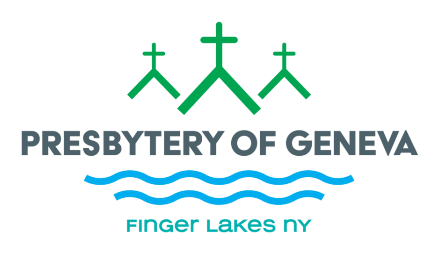 COMMITTEE ON MINISTRYPRESBYTERY OF GENEVA, PC(USA)Form 1a:  Annual Approval of Terms of CallThe congregation of ________________________________ Church, a member of the Presbytery of Geneva, PC(USA), hereby approves the following terms of call for their installed pastor ____________________________ for the calendar year _____________, as approved at a congregational meeting on _______________________________.  This call is to full time / ______________ service (specify if not full time).  This continues a call which began on __________.The pastor’s responsibilities are / are not the same as last year’s.  (If different, please specify on p. 2.)Pastor’s compensation:  (see Presbytery Minimum worksheet for current year for comparison):	Salary							$	Housing Allowance / Fair Rental Value of Manse		$		TOTAL EFFECTIVE SALARY				$	SECA offset							$	Board of Pensions						$	Travel Allowance:	all church mileage at current IRS rate for business	Study Leave							$	Other (use p. 2 if necessary) ): ________________		$		TOTAL PACKAGE:					$		plus mileageAnd non-monetary: Study Leave time ______________Vacation time ___________________These terms of compensation are / are not the same as last year’s.If different, the church has notified the Board of Pensions (please initial). __________Signed:		_______________ Clerk of Session	Date: ________		_______________ Pastor		Date:  ________________________________  for Committee on Ministry	Date:  ___________________Include additional “Other” terms items here:	_________________				$	__________________				$	___________________				$							TOTAL OTHER:  $